Структурное подразделение «Институт детства»Кафедра специальной (коррекционной) педагогикиГБСУСО «Дом-интернат для детей-инвалидов и инвалидов с детства с нарушениями умственного развития №1»ГБОУ школа № 439 Петродворцового района Санкт-ПетербургаПРОГРАММА Всероссийской научно-практической конференции с международным участием.Я в мир удивительный этот пришел…Секция 4 «Обеспечение преемственности в образовании детей с тяжелыми и множественными нарушениями развития (ТМНР) между ДДИ и ОУ»29-30 марта 2018 года30 марта 2018 годаМесто проведения: ГБСУСО «Дом-интернат для детей-инвалидов и инвалидов с детства с нарушениями умственного развития №1»Адрес: г. Петергоф, Ропшинское шоссе, дом 1, корпус 2Контакты: сайт http://ddi-1.ruВремя проведения:10.00-13.40Модераторы секции: Асикритов Валерий Николаевич, директор СПб ГБСУСО «Дом-интернат для детей-инвалидов и инвалидов с детства с нарушениями умственного развития №1»; Яковлева Наталья Николаевна, к.п.н., профессор, заведующий кафедры специальной (коррекционной) педагогики СПб АППО.Сайт СПб АППО http://spbappo.ru/Адрес страницы кафедры:http://spbappo.ru/institut-detstva/kafedra-spetsialnoy-korrektsionnoy-pedagogiki  191002, Санкт-Петербург,  ул. Ломоносова, д. 11-13Зав. кафедрой  специальной (коррекционной) педагогикиЯковлева Н.Н.Эл. Адрес: sp_pedappo@mail.ruКонтактный телефон/факс 409-82-95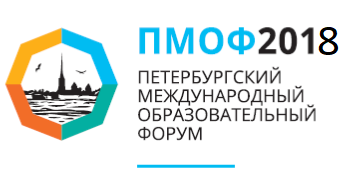 ГБУ ДПО Санкт-Петербургская академия постдипломного педагогического образования
СПб АППО
Санкт-Петербург, ул. Ломоносова, 11–1310.00 – 10.20Регистрация участников10.20 – 10.40Концертный зал ДДИ №1 Открытие семинара Приветственное словоАсикритов Валерий Николаевич, директор СПб ГБСУ СО ДДИ №1;Гнездилова Виктория Николаевна, директор ГБОУ школа № 439 Петродворцового района СПб;Яковлева Наталья Николаевна, заведующий кафедры специальной (коррекционной) педагогики СПб АППО;Попова Валентина Николаевна заместитель директора по УВР, учитель ГБОУ школа № 439 Петродворцового района СПбЭкскурсия по учреждениюАсикритов Валерий Николаевич, директор СПб ГБСУ СО ДДИ №1;Попова Валентина Николаевна заместитель директора по УВР, учитель ГБОУ школа № 439 Петродворцового района СПб;Алексеева Т.А., зам. директора по ВР, учитель ГБОУ школа № 43910.40 -10.45Актовый залВыступление детского ансамбля «Солнышко» и цирковой студии «Весёлая арена»Белоконь Ю.В., учитель ГБОУ школа № 439, музыкальный руководитель ДДИ № 1; Воробьёва А.В., учитель ГБОУ школа № 439, педагог дополнительного образования ДДИ №110.45 – 10.55Здоровьесберегающие технологии: механотерапия, фитотерапия, теплолечение, светолечение, водолечение, ароматерапияКокоша Л.Г., зав. отделением физиотерапии ДДИ № 1; Алексеева Т.А., зам. директора по ВР, учитель ГБОУ школа № 439; Хмелёва Г.И., методист ДДИ № 1, учитель ГБОУ школа № 43910.55 – 11.00Внеурочная деятельностьОзнакомление с окружающим с помощью мультимедийных технологий.Чеченкова Е.В., учитель ГБОУ школа № 439; учитель-дефектолог ДДИ № 111.00 – 11.10Индивидуальное занятие по сенсорному развитию.Квятковская Е.А., учитель ГБОУ школа № 439, учитель-дефектолог  ДДИ № 111.10 – 11.15Индивидуальное занятие по сенсорной стимуляции Щемелёва Н.М., учитель ГБОУ школа № 439, учитель-дефектолог ДДИ № 111.15 – 11.35Внеурочная деятельность- Спортивные игры- ПлаваниеАсикритов А.Н., учитель ГБОУ школа № 439, педагог дополнительного образования № 1; Смоляк Е.В., учитель ГБОУ школа № 43911.35 – 11.40Двигательное развитиеЗанятие лечебной физкультуройИващенко Н.М., инструктор ЛФК; Мозгова Е. А. инструктор ЛФК11.40 – 11.45Внеурочная деятельностьКлассный проект «Наш город – Санкт-Петербург: прогулка по центру города»Каратыгина М.Г., учитель ГБОУ школа № 439; Ильянок А.А., учитель ГБОУ школа № 439; Захарченкова В.В., учитель ГБОУ школа № 43911.45 – 11.50Внеурочная деятельностьКлассный проект «Я строю мир». Конструирование из геометрических фигур. Тема «Ракета»Савичева Э.С., учитель ГБОУ школа № 43911.55 – 12.00Внеурочная деятельностьКлассный проект «Делаем сами своими руками».Аппликация из готовых форм «Пасхальное яйцо»Глазунова О.С., учитель ГБОУ школа № 43912.00 – 12.05Внеурочная деятельностьКлассный проект «Мой друг Мойдодыр». Тема: «Чистые ладошки»Савинская Н.С., учитель ГБОУ школа № 43912.05 – 12.15Внеурочная деятельность «Альтернативная коммуникация»Соловьёва Л.М., учитель ГБОУ школа № 439, педагог-психолог ДДИ № 112.15 – 12.20Внеурочная деятельность в интерактивном холлеТема: «Путешествие по весеннему лесу»Кобзарева И.А, учитель ГБОУ школа № 439; Погосова И.С., учитель ГБОУ школа № 439; Сапежко В.Н., учитель ГБОУ школа № 439; Чоботарская О.В., учитель ГБОУ школа № 43912.20 -12.25Внеурочная деятельность (Здоровьесберегающие технологии»)Классный проект «Мы – пешеходы»Сватко Е.В., учитель ГБОУ школа № 439, воспитатель ДДИ № 112.25 – 12.30Внеурочная деятельностьЗанятие логопедаАсикритова Е.А., учитель ГБОУ школа № 439, учитель-логопед ДДИ № 112.30- 12.35Внеурочная деятельностьАппликация как средство развития творческих способностей детейТема: «Весенний букет»Жукова А.Б., учитель ГБОУ школа № 439, воспитатель ДДИ № 112.35 – 12.40Внеурочная деятельностьКлассный проект по ручному труду. Тема: «Изготовление фигуры человека по предмету «Человек»Алексеева Н.С., учитель ГБОУ школа № 43912.40 – 12.45Развитие речи обучающихся с помощью мультимедийных технологийРемшу О.Ю., учитель ГБОУ школа № 439, учитель-логопед ДДИ № 112.45 – 12.50Внеурочная деятельностьДуховно-нравственное развитие.Репетиция ансамбля духовного пения «Вдохновение» в домовой церкви Ксении Блаженной ПетербургскойЛеонова Т.Б., педагог дополнительного образования ДДИ № 112.50 – 12.55Условия проживания воспитанников учреждения, коррекционно-развивающая среда Скобенкова Н.А., воспитатель ДДИ № 1, учитель ГБОУ 43913.00 – 13.30Послешкольное сопровождениеЦентр социальной и трудовой реабилитации при ДДИ № 1:Профессиональная диагностика, способствующая развитию HAMET-2Методика личностно-ориентированного планированияОрганизация трудовой реабилитации молодых людей с ОВЗ  в условиях центра социальной и трудовой реабилитацииТворческая реабилитация. Концертные номера Театра танца «Сюрприз»13.30 – 13.40Подведение итогов Яковлева Наталья Николаевна, к.п.н., профессор, заведующий кафедры специальной (коррекционной) педагогики СПб АППО